МИНИСТЕРСТВО ЗДРАВООХРАНЕНИЯ РОССИЙСКОЙ ФЕДЕРАЦИИПРИКАЗот 17 марта 2023 г. N 115ОБ ОРГАНИЗАЦИИ РАБОТ ПО НЕЗАВИСИМОЙ ОЦЕНКЕ КАЧЕСТВА УСЛОВИЙОКАЗАНИЯ УСЛУГ МЕДИЦИНСКИМИ ОРГАНИЗАЦИЯМИВ целях организации работ по независимой оценке качества условий оказания услуг медицинскими организациями в соответствии со статьей 79.1 Федерального закона от 21 ноября 2011 г. N 323-ФЗ "Об основах охраны здоровья граждан в Российской Федерации" и в соответствии с частью 7 статьи 11 Федерального закона от 5 декабря 2017 г. N 392-ФЗ "О внесении изменений в отдельные законодательные акты Российской Федерации по вопросам совершенствования проведения независимой оценки качества условий оказания услуг организациями в сфере культуры, охраны здоровья, образования, социального обслуживания и федеральными учреждениями медико-социальной экспертизы" приказываю:1. Назначить первого заместителя Министра здравоохранения Российской Федерации В.С. Фисенко ответственным за:организацию работы по независимой оценке качества условий оказания услуг медицинскими организациями (далее - независимая оценка качества);достоверность, полноту и своевременность размещения информации о результатах независимой оценки качества условий оказания услуг медицинскими организациями, участвующими в реализации программы государственных гарантий бесплатного оказания гражданам медицинской помощи, учредителем которых является Российская Федерация, на официальном сайте для размещения информации о государственных и муниципальных учреждениях в информационно-телекоммуникационной сети "Интернет" (далее - официальный сайт);организацию работы по устранению недостатков, выявленных в ходе проведения независимой оценки качества условий оказания услуг медицинскими организациями, участвующими в реализации программы государственных гарантий бесплатного оказания гражданам медицинской помощи, учредителем которых является Российская Федерация.2. Назначить консультанта отдела по взаимодействию с регионами и совещательными органами Минздрава России Департамента международного сотрудничества и связей с общественностью К.О. Калугину ответственным за:размещение информации о результатах независимой оценки качества условий оказания услуг медицинскими организациями, участвующими в реализации программы государственных гарантий бесплатного оказания гражданам медицинской помощи, учредителем которых является Российская Федерация, на официальном сайте;ведение мониторинга посещений гражданами официального сайта и их отзывов, а также за информирование на официальном сайте граждан о принятых мерах.3. Рекомендовать органам государственной власти субъектов Российской Федерации в сфере охраны здоровья назначить ответственных лиц за организацию работ по независимой оценке качества в субъекте Российской Федерации и взаимодействие с Министерством здравоохранения Российской Федерации по вопросам организации и проведения независимой оценки качества по должности не ниже заместителя руководителя органа государственной власти субъекта Российской Федерации в сфере охраны здоровья.4. Признать утратившими силу приказы Министерства здравоохранения Российской Федерации:от 14 мая 2018 г. N 221 "Об организации работ по независимой оценке качества условий оказания услуг медицинскими организациями";от 13 мая 2019 г. N 286 "О внесении изменений в приказ Министерства здравоохранения Российской Федерации от 14 мая 2018 г. N 221 "Об организации работ по независимой оценке качества условий оказания услуг медицинскими организациями";от 9 апреля 2020 г. N 311 "О внесении изменений в приказ Министерства здравоохранения Российской Федерации от 14 мая 2018 г. N 221 "Об организации работ по независимой оценке качества условий оказания услуг медицинскими организациями";от 25 сентября 2020 г. N 1026 "О внесении изменения в абзац первый пункта 1 приказа Министерства здравоохранения Российской Федерации от 14 мая 2018 г. N 221 "Об организации работ по независимой оценке качества условий оказания услуг медицинскими организациями";от 2 марта 2021 г. N 156 "О внесении изменения в абзац первый пункта 1 приказа Министерства здравоохранения Российской Федерации от 14 мая 2018 г. N 221 "Об организации работ по независимой оценке качества условий оказания услуг медицинскими организациями".МинистрМ.А.МУРАШКО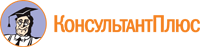 